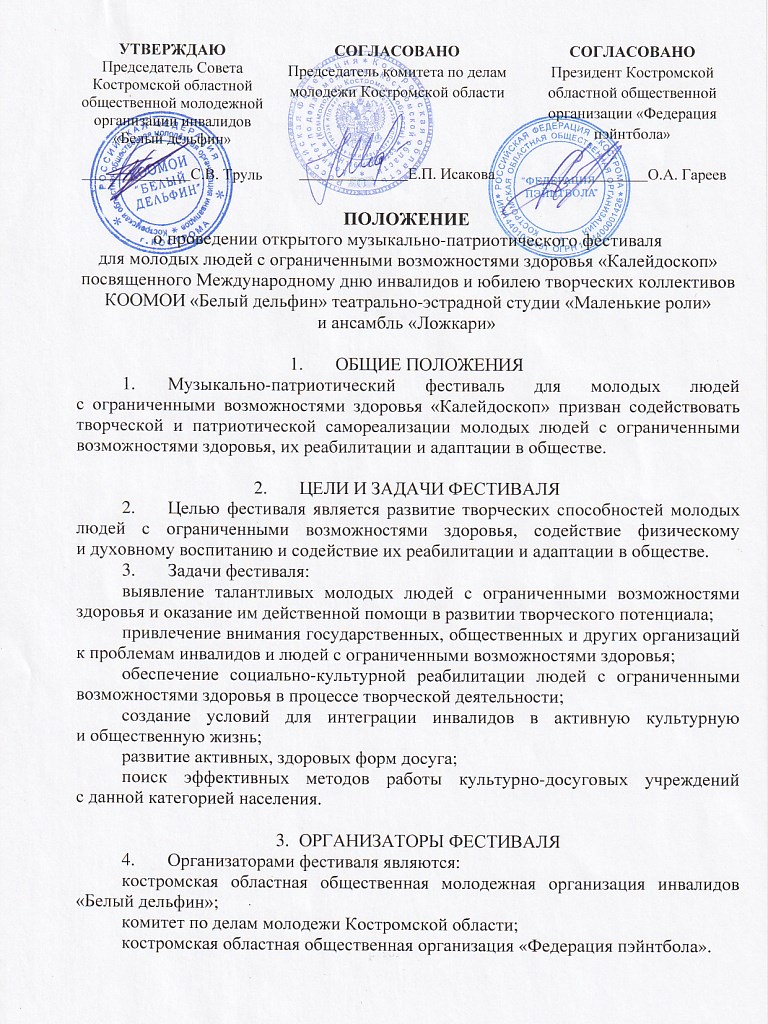 СРОКИ И МЕСТО ПРОВЕДЕНИЯ ФЕСТИВАЛЯ4.1 Фестиваль проводится с 26 по 27 ноября 2021 г. Об изменении сроков или места проведения Оргкомитет незамедлительно оповещает всех участников фестиваля.4.2 Общий сбор и регистрация состоится 26 ноября 2021 г. в 09:00 в молодежном комплексе «Пале» (г. Кострома, ул. Советская, 2/1).УЧАСТНИКИ ФЕСТИВАЛЯВ фестивале участвуют молодые люди с ограниченными возможностями здоровья в возрасте от 18 до 35 лет, проживающие в семьях, учреждениях органов образования, социальной защиты населения.УСЛОВИЯ УЧАСТИЯДля участия в фестивале необходимо направить заявку участника (Приложения 1 и 2), а так же, видео творческого номера (любого формата); фонограмму или музыкальное сопровождение; текст авторского стихотворения, ксерокопию или скан паспорта (первые две страницы и страницу прописки), для всех кто указан в заявке, в том числе и сопровождающих.Обращаем внимание, что у каждого члена делегации должен быть  сертификат о вакцинации от COVID-19 или медицинская справка что участник (сопровождающий) переболел в течение 5 месяцев или ПЦР тест (действителен 3 дня), в том числе руководителям и всех сопровождающих лиц. На площадках Фестиваля все участники должны быть обеспечены средствами индивидуальной защиты (масками и перчатками).  НЕ ПОЗДНЕЕ 29 ОКТЯБРЯ 2021 г. на электронную почту belyi-delfin@mail.ru.Заявка заполняется по форме, указанной в приложении. При несоблюдении формы, заявки не принимаются.Участники гала-концерта будут определены на основе видео отбораВ творческих материалах, предоставленных для участия в гала-концерте, должна прослеживаться тема «С Днем рождения…» 6.3. Заявки на участие в фестивале принимаются от отделов социальной защиты, общественных организаций, профильных учреждений в количестве не более 2 человек от одного субъекта, а также один руководитель делегации (по дополнительной договоренности с организаторами фестиваля). 6.4. Расходы на питание и проживание иногородних участников фестиваля осуществляются за счет организаторов фестиваля. Транспортные расходы до г. Кострома, ул. Советская, 2/1 (молодежный комплекс Пале) и обратно от г. Кострома, проспект Мира, 159 (Костромской ипподром) – за счет командирующей стороны.6.5.   В случае участия только в одном дне фестиваля «Калейдоскоп», питание и проживание участнику не предоставляется.6.6.  Для второго дня обязательно наличие у каждого участника соответствующей одежды: спортивная и теплая, обувь ботинки или «берцы» (без каблуков), вязаная шапка.6.7. Если количество заявок превысит максимально возможное количество участников, которое организаторы смогут принять, предпочтение будет отдано участникам, приславшим заявку первыми.ПОРЯДОК ПРОВЕДЕНИЯ ФЕСТИВАЛЯ7.1 Фестиваль проходит в два дня:1 день – Творческая часть фестиваля. Знакомство,  гала-концерт, творческие мастер-классы, круглый стол для руководителей и сопровождающих (Форма заявки – Приложение 1)  2 день – Спортивно-патриотическая часть фестиваля (для иногородних участников). Спортивная игра, отъезд с базы (Форма заявки – Приложение 2). Подробная программа фестиваля представлена в Приложении 3.(оргкомитет фестиваля оставляет за собой право вносить изменения и дополнения в программу фестиваля)7.2 Участники фестиваля могут представить творческий номер по одному из следующих направлений:Жестовое пение.Хореография.Театральная постановка (не более 3 минут).Вокал.Выразительное чтение.Игра на музыкальных инструментах.7.3. Подготовка звукового оформления выступлений (аудиозаписи) возлагается на участников фестиваля. Формат аудиозаписи –MP3, флеш-карты.7.4. В рамках фестиваля пройдет семинар-тренинг для руководителей и приглашенных специалистов на тему «Межведомственное взаимодействие в интеграции молодых людей с ограниченными возможностями здоровья». ДОПОЛНИТЕЛЬНАЯ ИНФОРМАЦИЯОргкомитет фестиваля оставляет за собой право вносить изменения и дополнения в настоящее Положение с обязательным уведомлением участников.КОНТАКТНАЯ ИНФОРМАЦИЯДля получения дополнительной информации обращаться в КООМОИ «Белый дельфин» по телефонам:+7 910 806 37 06 – Шишкина Светлана Евгеньевна, заместитель председателя Совета КООМОИ  «Белый дельфин» по межрегиональным связям, специалист по работе с молодежью с ограниченными возможностями здоровья+7 915 927 84 45 – Труль Сергей Валерьевич, председатель Совета КООМОИ  «Белый дельфин»Заявка присылается на бланке учреждения, организации. Фактом направления заявки Вы подтверждаете свое знакомство с положением о проведении Фестиваля и согласие с Условиями участия.	                                                                                                                      Приложение  1В организационный комитет музыкально-патриотического фестиваля «Калейдоскоп»ЗаявкаНа участие музыкально-патриотическом фестивале для молодых людей с ограниченными возможностями здоровья, посвященного Международному дню инвалидов «Калейдоскоп»Данные об участникахВажная информация об участнике: _______________________________________________________________________________________Общее количество  делегации ___ человек, в том числе ___участников, ____сопровождающих и руководители.Данные о руководителе или сопровождающего делегации:Видео творческого номера (любого формата); фонограмму или музыкальное сопровождение; текст авторского стихотворения.Для тех, кто будет проживать в гостинице: ксерокопию или скан паспорта (первые две страницы и страницу прописки) для всех кто указан в заявке, в том числе и сопровождающих, прикрепить отдельным файлом к заявке!Время приезда к месту проведения фестиваля, вид транспорта:  В соответствии с Федеральным законом от 27.07.2006 года № 152-ФЗ "О персональных данных", я даю свое письменное согласие на обработку персональных данных  Костромской областной общественной молодежной организации инвалидов «Белый Дельфин»  с целью регистрации заявки и участия в фестивале.Настоящее согласие мною дается на срок действия 2 (два) месяцев. Настоящим согласием Я обязываю Костромскую областную общественную молодежную организацию инвалидов «Белый Дельфин» после окончания фестиваля мною настоящего согласия незамедлительно прекратить обработку моих персональных данных и уничтожить содержание моих персональных данных. Я согласен, чтобы дополнительного уведомления об уничтожении моих персональных данных мне не направлялось.«____»____________ 2021         _______________________________________                                         дата                 месяц                                                                                            Ф.И.ОПриложение 2Состав командыВсего допущено к участию в соревнованиях ___ человекСоглашение об ответственности.Я, нижеподписавшийся, выражаю желание принять участие в музыкально-патриотическом фестивале для молодых людей с ограниченными возможностями здоровья, посвященного Международному дню инвалидов «Калейдоскоп».Настоящим подтверждаю, что я:знаю о возможном риске для меня и других игроков в ходе игры;физически и морально готов к участию и к возможному напряжению в ходе игры;ознакомлен и согласен с правилами, мерами безопасности и порядком проведения игры;буду неотступно соблюдать все правила игры и использовать снаряжение исключительно в соответствии с правилами  и полученными инструкциями таким образом, чтобы избежать травм и ущерба участникам, зрителям и организаторам игры;Я, нижеподписавшийся, обязуюсь вернуть выданное мне в день игры прокатное снаряжение в исправном и комплектном состоянии или возместить стоимость испорченного или утерянного прокатного снаряжения либо его частей.Я, нижеподписавшийся, настоящим заявляю, что отказываюсь от каких-либо материальных или иных претензий и требований к организаторам игры, обслуживающему персоналу, владельцам собственности, а также по отношению к другим игрокам и судьям, которые могут нанести мне травмы или причинить иной моральный или физический ущерб. Данный отказ от претензий распространяется на моих возможных наследников и опекунов.      Дата: 27 ноября 2021 года                                                                                                                                 
Форма одежды: спортивная и теплая, обувь ботинки или «берцы» (без каблуков), вязаная шапка.Приложение 3ПРОГРАММА ФЕСТИВАЛЯ(в программе возможны изменения)26.11.202109.00 – 09.45 регистрация по адресу г. Кострома, Советская, 2/109.15 – 09.45 знакомство и чай09.45 – 10.30 игры на знакомства 10.00 – 12.30 семинар-тренинг для руководителей и сопровождающие 10.30 – 10.50  отъезд участников на мастер-класс12.40 – 12.50  отъезд участников на обед13.00 – 13.45 обед 13.45 – 14.00  отъезд участников во Дворец творчества ул. Первого Мая 1214.00 – 14.30 репетиции на сцене15.00 – 17.00 гала-концерт  17.00 – 18.00 отъезд в гостиницу Волга/расселение  18.00 – 18.30 личное время участников18.30 – 18.45 общение и информация по 27.11.21 с руководителями делегаций19.00 – 21.30 ужин с развлекательной программой и дискотекой 21.30 – 22.30 общение и личное время22.45 – 23.00 гигиена/отбой27.11.202108.00 – 09.00 завтрак09.00 – 09.20 выселение09.20 – 09.30 отъезд на спортивную игру 10.00 – 11.00 получение снаряжения, подготовка и построение11.00 – 11.15 открытие спортивной игры11.15 – 13.30 спортивная игра 13.30 – 13.45 возврат снаряжения14.00 – 15.00 обед15.00 – 15.30 построение и награждение15.30 – 16.00 отъезд по городам всех участников фестиваля от адреса:  г. Кострома, проспект Мира, 159 (Костромской ипподром).№ФИОДата рождения(ч. м. г.)Вид группы/ Характер заболеванияТелефонВид творчества /техническое обеспечение Название номера/ продолжительностьСертификат о вакцинации, справка что переболел в течение 5 месяцев или ПЦР тест12№ФИО руководителя делегацииМесто работыДолжностьКонтактный телефон (сотовый), e-mail1.Костромская областная общественная организация«Федерация спортивного пейнтбола»156013 г. Кострома, проспект Мира, 159, тел. (4942)  35-45-11Костромская областная общественная организация«Федерация спортивного пейнтбола»156013 г. Кострома, проспект Мира, 159, тел. (4942)  35-45-11Заявка на участиеКоманды из города, поселка, села и т.д.__________________________________Заявка на участиеКоманды из города, поселка, села и т.д.__________________________________ФИО руководителя№п/пФамилия, имя, отчествоДата рождения(ч. м. г.)1.2.